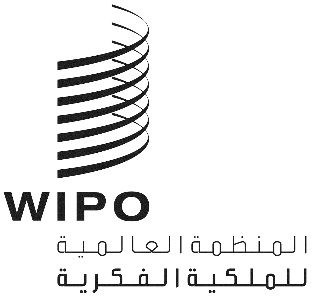 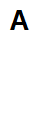 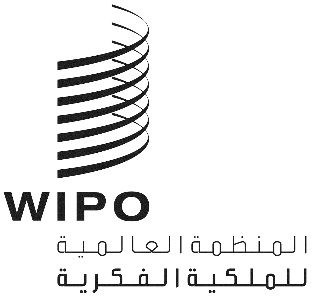 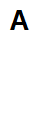 CDIP/29/4الأصل: بالإنكليزيةالتاريخ: 17 أغسطس 2022اللجنة المعنية بالتنمية والملكية الفكريةالدورة التاسعة والعشرونجنيف، من 17 إلى 21 أكتوبر 2022إنجاز مشروع أجندة التنمية بشأن الوسائل الضامنة لنجاح مقترحات مشاريع أجندة التنميةمن إعداد الأمانةيحتوي مرفق هذه الوثيقة على تقرير إنجاز مشروع أجندة التنمية بشأن الوسائل الضامنة لنجاح مقترحات مشاريع أجندة التنمية. ويغطي التقرير فترة تنفيذ المشروع بأكملها، أي من يناير 2020 إلى يونيو 2022.2.	إن اللجنة المعنية بالتنمية والملكية الفكرية مدعوة إلى الإحاطة علماً بالمعلومات الواردة في مرفق هذه الوثيقة. [يلي ذلك المرفق]التقييم الذاتي للمشروعمفتاح نظام إشارات السبر  [نهاية المرفق والوثيقة]ملخص المشروعملخص المشروعرمز المشروعDA_01_05_01العنوانالوسائل الضامنة لنجاح مقترحات مشاريع أجندة التنميةتوصيات أجندة التنميةالتوصية 1: يجب أن تتميز أنشطة الويبو في مجال المساعدة التقنية بعدة ميزات منها أنها موجهة نحو التنمية وقائمة على الطلب وشفافة وهي تأخذ بعين الاعتبار الأولويات والاحتياجات الخاصة بالبلدان النامية والبلدان الأقل نمواً على وجه الخصوص، فضلاً عن مختلف مستويات التنمية المحققة في الدول الأعضاء، وينبغي إدراج الأنشطة في أطر زمنية لاستكمال البرامج. وفي هذا الصدد، ينبغي أن يكون تصميم برامج المساعدة التقنية وآليات تسليمها وعمليات تقييمها خاصة بكل بلد.التوصية 5: على الويبو أن تنشر معلومات عامة عن كل أنشطة المساعدة التقنية على موقعها الإلكتروني وعليها أن تقدم، بطلب من الدول الأعضاء، تفاصيل عن أنشطة محددة بموافقة الدولة العضو (الدول الأعضاء) أو الجهات الأخرى المستفيدة من النشاط.*تدعم الأدوات التي أُعدت في إطار هذا المشروع تنفيذ توصيات أجندة التنمية الأخرى عن طريق تسهيل وضع مقترحات مشاريع جديدة بشأن أجندة التنمية.ميزانية المشروعبلغ إجمالي الميزانية المخصّصة لتكاليف خلاف الموظفين 210,000 فرنك سويسري.مدة المشروع30 شهراً (24 شهراً، بالإضافة إلى التمديد الذي منحته اللجنة المعنية بالتنمية والملكية الفكرية في دورتها السادسة والعشرين)قطاعات/مجالات الويبو الرئيسية المشاركة في تنفيذ المشروع شعبة تنسيق أجندة التنمية، قطاع التنمية الإقليمية والوطنيةوصف موجز للمشروعكان الهدف الطويل الأجل للمشروع هو تسهيل إعداد مقترحات مشاريع أجندة التنمية التي تنظر فيها اللجنة المعنية بالتنمية والملكية الفكرية، وزيادة دقتها وتنفيذها الفعّال.  وكان الهدف المباشر للمشروع هو استحداث عدد من الأدوات التي من شأنها أن تساعد في بناء المعارف والفهم فيما يتعلق بالعناصر الرئيسية لمقترح مشروع ناجح من مشاريع أجندة التنمية، بهدف:"1" 	توجيه الدول الأعضاء نحو النهج القائم على الطلب من أجل تنفيذ توصيات أجندة 		التنمية؛ "2" 	تشجيعها على تقديم مقترحات مشاريع جديدة وشاملة إلى اللجنة المعنية بالتنمية 		والملكية الفكرية؛ "3" 	التعجيل باعتماد المقترحات و/أو تبسيطها؛ "4" 	تيسير تنفيذها؛"5" 	زيادة استدامة نتائج مشاريع أجندة التنمية.ولتحقيق ذلك، ركز المشروع على النتائج التالية:ألف.	دليل للدول الأعضاء وموظفي الويبو والمقيّمين يوفر معلومات شاملة عن كيفية تصميم 	مقترحات مشاريع أجندة التنمية وإعدادها وتنفيذها، فضلاً عن العمليات التي يمكن للدول 	الأعضاء الراغبة في تقديم مقترحات إلى لجنة التنمية أن تتّبعها. ويتضمن الدليل أيضاً نماذج 	مشروحة تيسر مختلف الخطوات المتّبعة في مشروع من مشاريع أجندة التنمية (الإعداد 	والتنفيذ والإبلاغ والتقييم، وما إلى ذلك)؛باء.	فهرس إلكتروني يُتيح البحث عن جميع مشاريع أجندة التنمية الجارية والمكتملة ونواتجها؛جيم.	دورة للتعلّم عن بعد بشأن "مشاريع أجندة التنمية الناجحة"؛دال. 	المواد والأنشطة المتعلقة بإذكاء الوعي. مدير المشروعالسيد جورج غندور، كبير المستشارين، شعبة تنسيق أجندة التنمية.الصلة بالنتائج المرتقبة من البرنامج والميزانية عند إعداد المشروع، تم ربطه بالنتيجة المرتقبة ھ3.3 وساهم في تحقيقها (برنامج الويبو وميزانيتها 2020/21)، وهي "تعميم أجندة التنمية في عمل الويبو".وفي وثيقة البرنامج والميزانية 2022/23، يرتبط المشروع بالنتيجة المرتقبة 1.4: "ضمان فعالية أكبر في استخدام الملكية الفكرية لأغراض دعم النمو والتنمية في كل الدول الأعضاء وفي المناطق والمناطق الفرعية لكل منها، بما في ذلك من خلال تعميم توصيات أجندة التنمية."لمحة عامة عن تنفيذ المشروع  بدأ تنفيذ المشروع في يناير 2020، بإنشاء فريق للمشروع داخل الويبو وتقييم العمليات الحالية والوثائق الداعمة القائمة.  وفيما يلي لمحة عامة عن تنفيذ المشروع، استنادا إلى إنجاز كل ناتج من نواتج المشروع الموصوفة في وثيقة المشروع المعتمدة:(CDIP/24/14 Rev.) 	ألف. الناتج 1 - الإلمام جيداً بالمنهجيات والتحديات والقضايا وأفضل 				        الممارسات المتعلقة بوضع اقتراحات لمشاريع أجندة التنمية وإدارتهاالتقييم الداخليفي بداية تنفيذ المشروع، قام فريق المشروع بتقييم الموارد المتعلقة بوضع اقتراحات لمشاريع أجندة التنمية وإدارتها (نماذج المشاريع واستمارات الرصد واستمارات الإبلاغ، وما إلى ذلك) وتطوّرها بمرور الوقت. ونظر الفريق أيضاً في التوصيات التي قدمها مختلف مقيّمي مشاريع أجندة التنمية، ولا سيما تلك المتعلقة بتصميم المشروع وتخطيطه وإدارته. وكان ذلك بمثابة نقطة انطلاق في تحديد الثغرات القائمة التي يلزم أخذها في الاعتبار عند إعداد الأدوات الجديدة.الاجتماعات التشاورية مع مجموعات مختلفة من الجهات المعنيةمن أجل تحسين فهم التجارب والتحديات التي تواجه مختلف الجهات المعنية المشاركة في عملية إعداد مشاريع أجندة التنمية ودراستها وتنفيذها، عقد الفريق سلسلة من الاجتماعات التشاورية الافتراضية مع المجموعات التالية من الجهات المعنية:الدول الأعضاء (المندوبون المقيمون في جنيف، فضلاً عن المسؤولين الحكوميين من مختلف البلدان) - عُقد الاجتماع التشاوري في 27 يوليو 2020موظفو الويبو (مديرو مشاريع أجندة التنمية، وغيرهم من موظفي الويبو المعنيين الذين يساهمون في مشاريع أجندة التنمية) - عُقد الاجتماع التشاوري في 28 يوليو 2020الخبراء (مقيّمو مشاريع أجندة التنمية وخبراء تنمية الملكية الفكرية) - عُقد الاجتماع التشاوري في 29 يوليو 2020 وفي سياق هذه المشاورات، قدم المشاركون تعليقات ومداخلات في المذكرة المفاهيمية التي أعدّها خبير خارجي أدار أيضاً المناقشة أثناء الاجتماعات. وأُعدت المذكرة المفاهيمية استنادا إلى تحليلات للتحديات التي تواجه إعداد مشاريع أجندة التنمية، مستمدة من الاستعراضات المكتبية والمقابلات الأولية التي عُقدت في مقر الويبو خلال الاجتماع الافتتاحي في مارس 2020. وقد صُمم مخطط الدليل النهائي بطريقة تستجيب لمواجهة التحديات المحدّدة، وتوفر معلومات عن المفاهيم الرئيسية لإدارة المشاريع، وتصف بالتفصيل منهجيات مشاريع أجندة التنمية وكذلك عمليات اقتراح مشاريع أجندة التنمية. ويمكن الاطلاع هنا على التقرير الذي يلخص المناقشات التي جرت أثناء المشاورات. استبيان موجّه إلى الدول الأعضاءومن أجل تقييم الصعوبات التي تواجهها الدول الأعضاء التي اقترحت بالفعل أو ترغب في تقديم مقترح مشروع من مشاريع أجندة التنمية إلى لجنة التنمية، أُعدّ استبيان وإرساله إلى البعثات الدائمة في جنيف ومكاتب الملكية الفكرية (مكاتب الملكية الصناعية وحق المؤلف) في الدول الأعضاء في الويبو بين أغسطس وسبتمبر 2020. وركّز الاستبيان على تحديد المجالات التي تحتاج فيها الدول الأعضاء إلى مزيد من الدعم من الويبو، فضلاً عن مختلف الجوانب التي من المهم أن تأخذها اللجنة المعنية بالتنمية والملكية الفكرية في الحسبان عند النظر في مقترح مشروع.  وأكمل واحد وثلاثون (31) مجيباً الاستبيان بالكامل، منهم 48 في المائة (15 مجيباً) يمثلون الدول الأعضاء التي سبق أن قدمت مقترح مشروع لكي تنظر فيه لجنة التنمية. وعُرض وصف أكثر تفصيلاً لاستنتاجات الاستبيان في التقرير المرحلي الوارد في المرفق الثالث للوثيقة CDIP/26/2.واستكملت نتائج الاستبيان المداخلات المتلقاة أثناء المشاورات، وأخذُت في الاعتبار عند إعداد نتائج المشروع.   	باء.	الناتج 2 - معلومات شاملة عن مشاريع أجندة التنمية المكتملة، والجارية، 			والمتاحة في نسق قابل للبحث وسهل الاستخدامالفهرس الإلكتروني للبحث في مشاريع أجندة التنمية ونواتجهابدأ إعداد الفهرس الإلكتروني للبحث في مشاريع أجندة التنمية ونواتجها من خلال إثبات المفهوم الذي وضعته الويبو في بداية عام 2020. وكان الهدف هو تحديد السمات الرئيسية المتوقعة من المنصة الجديدة وتقدير عبء العمل. وعُرضت الوثيقة CDIP/25/INF/2 على لجنة التنمية في دورتها الخامسة والعشرين المعقودة في نوفمبر 2020. وعرضت الوثيقة السمات الرئيسية للفهرس الإلكتروني، وحددت الجمهور المستهدف لاستخدامه، وقدمت بعض لقطات الشاشة لتصوّر مرافق البحث وتصفية النتائج التي توفرها الأداة الإلكترونية الجديدة على نحو أفضل. وأحاطت الدول الأعضاء علماً بنموذج إثبات المفهوم المقترح وقدمت إلى الأمانة تعليقات بشأنه أخذت في الاعتبار عند إعداد الفهرس.وأُطلقت النسخة الإنكليزية من الفهرس في أكتوبر 2021. ووضع الفهرس في صيغته النهائية في 6 لغات رسمية للأمم المتحدة في مايو 2022، وهو متاح على الموقع التالي: https://dacatalogue.wipo.intوقُدم عرض توضيحي للفهرس خلال الدورة الثامنة والعشرين للجنة المعنية بالتنمية والملكية الفكرية، التي عقدت في مايو 2022.	جيم.	الناتج 3 - إعداد دليل وموارد مرافقة له لتزويد الدول الأعضاء بنظرة 			واضحة حول طريقة وخطوات إعداد مقترح مشروع، والعوامل المحورية 		التي تعزز تنفيذ المشاريع المعتمدةدليل إعداد مشاريع أجندة التنمية وتنفيذها وتقييمهاكان دليل إعداد مشاريع أجندة التنمية وتنفيذها وتقييمها أحد النتائج الرئيسية للمشروع. ويتألف الدليل من ثلاثة أجزاء رئيسية تستهدف مجموعات المستخدمين الرئيسية الثلاث: "1" الدول الأعضاء؛ "2" مديرو المشاريع؛ "3" المقيّمون الخارجيون.  ويوفر الدليل معلومات ونصائح شاملة عن دورة حياة مشروع أجندة التنمية بأكملها: تصميم المشروع وإعداده وتنفيذه ورصده وتقييمه.وهو متاح في جميع لغات الأمم المتحدة الرسمية الست، على صفحة المشروع في الفهرس، على الموقع التالي: https://dacatalogue.wipo.int/projects/DA_01_05_01استمارات مشاريع أجندة التنميةاستكمالاً للدليل وتيسيراً لعمل الدول الأعضاء وموظفي الويبو المشاركين في تنفيذ مشاريع أجندة التنمية، تمت مراجعة و/أو تحديث جميع النماذج ذات الصلة. وأتيحت الاستمارات في 6 لغات رسمية للأمم المتحدة على الموقع التالي: https://dacatalogue.wipo.int/projects/DA_01_05_01وبالإضافة إلى الاستمارات، أعدّ الفريق بعض القوائم المرجعية لزيادة تيسير عمل مديري مشاريع أجندة التنمية ومواءمته ودعمه. وتوزّع على كل مدير مشروع، على أساس كل حالة على حدة، في مراحل مختلفة من تنفيذ المشروع.دورة التعلّم عن بعدبالتنسيق مع أكاديمية الويبو، أعدّ فريق المشروع دورة متخصصة للتعلم عن بعد بشأن "مشاريع أجندة التنمية الناجحة". وأُعدت دورة للتعلم عن بعد استنادا إلى الدليل، بهدف توفير معلومات إضافية عن دورة حياة المشاريع الموجهة نحو التنمية في الويبو بطريقة أكثر عملية. وتعتزم الدورة بناء المهارات التي من شأنها أن تتيح للمشاركين وضع تصور لنتائج المشروع وإعدادها وتنفيذها ورصدها وتقييمها ونشرها. وهي دورة للتعلّم والإشراف الدراسي الذاتيين.واستهلت دورة التعلّم عن بعد بمشاركة مجموعة رائدة مختارة تمثل دولاً أعضاء في الويبو ومديري مشاريع أجندة التنمية وغيرهم من الزملاء الداخليين. وعقدت الدورة التجريبية من 23 مايو إلى 31 أغسطس 2022. وسيقوم الفريق بجمع التعليقات من المشاركين البالغ عددهم 25 مشاركاً في الدورة التجريبية، والتي ستُؤخذ في الاعتبار قبل إطلاق الدورة التالية من دورة التعلّم في يناير 2023. وبالإضافة إلى الدول الأعضاء وموظفي الويبو، ستكون دورة التعلّم متاحة أيضاً للجمهور عموماً وسوف تستلزم التسجيل. وبالإضافة إلى الدورة السنوية العادية، ستقدم هذه الدورة حسب الحالة إلى الدول الأعضاء، بناءً على طلبها.	دال.	الناتج 4 – الحث على نشر الدليل واستخدام الموارد المرافقة لهالمواد الترويجية ونشرهااستكمالاً للأدوات المذكورة أعلاه، أُعدّت أيضاً بعض المواد الترويجية الإضافية، وهي:مقطعا فيديو قصيران يشرحان خطوة بخطوة كيفية وضع مقترح مشروع لأجندة التنمية والحصول على موافقة اللجنة المعنية بالتنمية والملكية الفكرية. ومقطعا الفيديو متاحان في 6 لغات رسمية للأمم المتحدة على العنوان التالي: https://www.wipo.int/ip-development/en/agenda/ثلاثة رسوم بيانية تسلط الضوء على عناصر من الدليل حُددت على أنها مهمة للجمهور المستهدف. وتغطي الرسوم البيانية ما يلي: "1" دورة حياة مشروع أجندة التنمية؛ "2" المصطلحات الرئيسية والمفاهيم المتعلقة بإدارة المشاريع؛ "3" قائمة بشأن "ما يجب فعله وما لا يجب فعله". والرسوم البيانية متاحة في 6 لغات رسمية للأمم المتحدة على العنوان التالي: https://dacatalogue.wipo.int/projects/DA_01_05_01لنشر الأدوات الجديدة، عُقدت حلقة عمل بشأن "دورة تنفيذ أجندة التنمية المراجعة" في 6 أبريل 2022. وكان الغرض من حلقة العمل هو تقديم دليل إعداد مشاريع أجندة التنمية وتنفيذها وتقييمها إلى مديري مشاريع أجندة التنمية والمسؤولين عنها، وشرح منهجيات دورة تنفيذ أجندة التنمية المراجعة والأدوات الجديدة المتاحة لتنفيذ مشاريع أجندة التنمية. وبرنامج حلقة العمل متاح على الموقع التالي: https://dacatalogue.wipo.int/projects/DA_01_05_01النتائج الرئيسية وأثر المشروعنجح المشروع في تحقيق النواتج المخطط لها (الدليل والفهرس الإلكتروني ودورة التعلّم عن بعد) وفي التعاون مع أصحاب المصلحة المعنيين (ممثلو الدول الأعضاء وموظفو الويبو وخبراء الملكية الفكرية والتنمية).وفي حين أنه من السابق لأوانه تقييم مدى تحقيق المشروع لهدفه العام، وهو "تيسير إعداد مقترحات مشاريع الدول الأعضاء لكي تنظر فيها اللجنة المعنية بالتنمية والملكية الفكرية وزيادة دقة هذه المقترحات في المرحلة الأولية"، فمن الواضح أن الأدوات والتدريب على تنمية القدرات والدعم المعزز الذي تقدمه شعبة تنسيق أجندة التنمية إلى مديري مشاريع أجندة التنمية المعيّنين حديثاً، أحدثت تأثيراً إيجابياً بالفعل على:ضمان تحسين تنسيق المشاريع من جانب المشاركين في تنفيذها؛ زيادة الوعي والمعارف بشأن عملية إعداد مشاريع أجندة التنمية وتنفيذها وتقييمها؛تحديد مستوى المساءلة والمشاركة بالنسبة إلى جميع أصحاب المصلحة المشاركين في تنفيذ المشروعالخبرات المكتسبة والدروس المستفادةفيما يلي الدروس الرئيسية المستفادة أثناء تنفيذ المشروع:كانت مشاركة جميع أصحاب المصلحة المعنيين في عملية إعداد نواتج المشروع عاملاً رئيسياً في نجاح المشروع. وقد ساعد ذلك في تكييف محتوى الأدوات بحيث تستجيب للاحتياجات الدقيقة لأصحاب المصلحة، وبالتالي ضمان أهميتها.كان توفير مستوى معين من المرونة في استراتيجية تنفيذ المشروع أمراً مهماً للتمكّن من التكيف مع الظروف المتغيرة، لا سيما في ضوء تأثير جائحة كوفيد-19.ثبت أن إعداد مواد ترويجية إضافية للمساعدة في زيادة الوعي بالمعلومات الرئيسية المتعلقة بإعداد مشاريع أجندة التنمية مفيد جداً لمجموعات أصحاب المصلحة المحددة. وتتضمن مقاطع الفيديو والرسوم البيانية معلومات أساسية بنسق سهل الاستخدام والنفاذ.عقد حلقة العمل لتقديم دليل إعداد مشاريع أجندة التنمية وتنفيذها وتقييمها إلى مديري مشاريع أجندة التنمية والمسؤولين عنها؛ شرح منهجية دورة تنفيذ أجندة التنمية المراجعة؛ وأثبتت الأدوات الجديدة لتنفيذ مشاريع أجندة التنمية - أنها طريقة ناجحة لنشر نواتج المشروع، بل وأيضاً لخلق بيئة لتبادل المعلومات بين الأقران. المخاطر وتدابير تخفيف وطأتهاجرت مواجهة المخاطرتين التاليين، المحددتين في وثيقة المشروع، أثناء تنفيذ المشروع وتأتّى التصدي لهما من خلال استراتيجيات التخفيف المكيّفة، وهما:المخاطرة 1: يعتمد المشروع جزئياً على استعداد الدول الأعضاء لعرض آرائها وتجاربها فيما يتعلق بوضع مقترحات مشاريع أجندة التنمية واعتمادها.استراتيجية التخفيف 1: تأتّى التخفيف من حدة المخاطرة من خلال إجراء مشاورات متأنية مع مجموعة واسعة من أصحاب المصلحة ومشاركتهم في إعداد نتائج المشروع. وقد أتاح ذلك تصميم الدليل وغيره من الأدوات خصيصاً لتلبية الاحتياجات الحقيقية للدول الأعضاء.المخاطرة 2: قد لا تكون الدول الأعضاء مهتمة بالدليل النهائي والموارد المرافقة له، وقد تختار اتباع عمليتها الخاصة عوضاً عن ذلك.استراتيجية التخفيف 2: تأتّى التخفيف من حدة المخاطرة من خلال إعداد مواد ترويجية إضافية سهلة الاستخدام (مقاطع فيديو ورسوم بيانية)، بالإضافة إلى أنشطة النشر الأخرى التي تضطلع بها الويبو والدول الأعضاء فيهامعدل تنفيذ المشروععند نهاية تنفيذ المشروع، بلغ المعدل الإجمالي لتنفيذ ميزانية المشروع (بما يتناسب مع إجمالي ميزانيته المعتمدة) نسبة 66 في المائة. ويعزى نقص الإنفاق في المشروع بالأساس إلى جائحة كوفيد-19 وتأثيرها على تنفيذ بعض أنشطة المشروع.التقارير السابقةيرد تقرير مرحلي عن تنفيذ المشروع في المرفق الثالث للوثيقة CDIP/26/2.المتابعة والنشرتلقت الأدوات التي أُعدت في سياق المشروع ردود فعل إيجابية من الدول الأعضاء ومديري مشاريع أجندة التنمية. ولضمان أن يكون للمشروع في نهاية المطاف تأثير إيجابي على المنهجيات الشاملة لمشاريع أجندة التنمية وزيادة الدقة الأولية وكذلك عدد مقترحات مشاريع أجندة التنمية المقدمة إلى لجنة التنمية، من المهم مواصلة العمل على استدامة نتائج المشروع. ولذلك، يُقترح ما يلي:مواصلة نشر نواتج المشروع من خلال:توفير حلقات عمل و/أو ندوات منتظمة وعند الطلب بشأن إدارة مشاريع أجندة التنمية للدول الأعضاء المهتمة (المندوبون المقيمون في جنيف وكذلك ممثلو الحكومات).عقد حلقات عمل و/أو ندوات بانتظام لفائدة مديري مشاريع أجندة التنمية وغيرهم من موظفي الويبو المهتمين والمعنيين.الترويج لنواتج المشروع من خلال مختلف التظاهرات والأنشطة، مثل الندوات الإلكترونية وحلقات العمل والتظاهرات الجانبية التي يعقدها أصحاب المصلحة الداخليون والخارجيون الآخرون.ضمان استخدام النواتج من قبل جهات التنسيق الوطنية لمشاريع أجندة التنمية ومديري المشاريع وتوفير توجيه إلزامي بشأن منهجيات إدارة مشاريع أجندة التنمية في بداية تنفيذ المشروع.الحفاظ على وجاهة نواتج المشروع من خلال:تحديث الدليل والفهرس الإلكتروني ودورة التعلّم عن بعد والقوائم المرجعية والنماذج، حسب الحاجة. إضافة وظائف جديدة إلى الفهرس الإلكتروني، حسب الحاجة. تخصيص الأدوات بناء على احتياجات ومطالب أصحاب المصلحة.عند الطلب، ترجمة و / أو تخصيص دورة التعلّم عن بعد بناء على الاحتياجات المحلية.مواصلة تحسين وتحديث منهجية إدارة مشاريع أجندة التنمية من خلال:إدراج التعليقات ذات الصلة من المستفيدين من حلقات العمل و/أو الندوات. إدراج التوصيات المتعلقة بتصميم المشاريع ومنهجيتها التي قدمتها تقييمات مشاريع أجندة التنمية، على النحو الذي وافقت عليه اللجنة المعنية بالتنمية والملكية الفكرية. عقد اجتماعات منتظمة لمديري المشاريع لتبادل الممارسات والدروس المستفادة.مواصلة إطلاع مديري المشاريع على أحدث التغييرات في عملية تصميم مشاريع أجندة التنمية وتنفيذها. التأكد من أن موظفي شعبة تنسيق أجندة التنمية مطّلعون على الاتجاهات الجديدة المتعلقة بمنهجيات إدارة المشاريع، حتى يتمكنوا من مواصلة العمل كجهات تنسيق رئيسية لإعداد مشاريع أجندة التنمية ورصدها في الويبو.*********لا تقدملا تقييممحقّق بالكاملتقدم كبيربعض التقدملم يحرز أي تقدملم يُقيّم بعد/ توقفنواتج المشروع (النتيجة المرتقبة)مؤشرات الإنجاز الناجح(مؤشرات النواتج)بيانات الأداءنظام إشارات السبرالإلمام جيداً بالمنهجيات والتحديات والقضايا وأفضل الممارسات المتعلقة بوضع اقتراحات لمشاريع أجندة التنمية وإدارتها.اُستكملت المسودة الأولى لعملية الرصد، بالإضافة إلى تقديم التقارير حول نتائج حلقة العمل والمشاورات، في غضون تسعة أشهر من بداية المشروع.الانتهاء من الرصد والمشاورات التي عقدت في يوليو 2020. ويمكن الاطلاع على تقرير المشاورات على الموقع التالي: https://dacatalogue.wipo.int/projectfiles/DA_01_05_01/CDIP_24_2/EN/Report_%20Virtual%20Consultations.pdf ****معلومات شاملة بشأن مشاريع أجندة التنمية المكتملة والجارية المتاحة في نسق ميسر للبحث والاستخدام.– خلال الأشهر الثلاثة الأولى من السنة الثانية من بدء المشروع، استُحدث على موقع الويبو الإلكتروني لأجندة التنمية فهرس إلكتروني يتيح البحث في جميع مشاريع أجندة التنمية السابقة والجارية.– نظراً لجائحة كوفيد-19، بالإضافة إلى البنية الأكثر تعقيداً للأداة الإلكترونية، أُطلق الفهرس (بالإنكليزية) في أكتوبر 2021. ووُضع في صيغته النهائية (في لغات الأمم المتحدة الرسمية الست) وعُرض على اللجنة المعنية بالتنمية والملكية الفكرية في مايو 2022.  والفهرس متاح على الموقع التالي:https://dacatalogue.wipo.int/projects ****إعداد دليل وموارد مرافقة له تتيح للدول الأعضاء فهماً أوضح لطريقة وخطوات إعداد مقترح مشروع، والعوامل المحورية التي تعزز تنفيذ المشاريع المعتمدة.– أعدت أول مسودة مكتوبة للدليل بشأن صياغة مقترحات مشاريع أجندة التنمية خلال الأشهر الثلاثة الأولى من السنة الثانية للمشروع، وترجمت إلى جميع اللغات الرسمية للأمم المتحدة في غضون ستة أشهر من السنة الثانية للمشروع. – أتاح الفهرس الإلكتروني في أكتوبر 2021 الاطلاع على دليل إعداد مشاريع أجندة التنمية وتنفيذها وتقييمها. وهو متاح في لغات الأمم المتحدة الرسمية الست على العنوان التالي: https://dacatalogue.wipo.int/projects/DA_01_05_01****إعداد دليل وموارد مرافقة له تتيح للدول الأعضاء فهماً أوضح لطريقة وخطوات إعداد مقترح مشروع، والعوامل المحورية التي تعزز تنفيذ المشاريع المعتمدة.– حسب الطلب، نُظمت ندوة إلكترونية واحدة على الأقل بشأن كيفية إعداد وتنفيذ مشروع أجندة التنمية خلال السنة الثانية  للمشروع.–  حتى الآن، ليس هناك أي طلب محدد من الدول الأعضاء لعقد ندوات إلكترونية بشأن هذه المسألة. بيد أن حلقة عمل عُقدت بشأن منهجية تنفيذ أجندة التنمية المراجعة لفائدة مديري مشاريع أجندة التنمية والمسؤولين عنها في 6 أبريل 2022. وستعقد حلقة عمل مماثلة في الربع الأخير من عام 2022 لفائدة جهات التنسيق الوطنية في البلدان المستفيدة من مشروع أجندة التنمية الذي بدأ تنفيذه في عام 2022***إعداد دليل وموارد مرافقة له تتيح للدول الأعضاء فهماً أوضح لطريقة وخطوات إعداد مقترح مشروع، والعوامل المحورية التي تعزز تنفيذ المشاريع المعتمدة.– أُعدت دورة تمهيدية للتعلم عن بعد حول أجندة الويبو بشأن التنمية وإدارة المشاريع الأساسية في غضون ستة أشهر من السنة الثانية للمشروع.– أُطلقت دورة تجريبية للتعلّم عن بعد في مايو 2022 لمدة 3 أشهر. والتحق حوالي 25 مشاركاً يمثلون الدول الأعضاء وموظفي الويبو بالدورة التجريبية لدورة التعلّم.***الحث على نشر الدليل  واستخدام الموارد المرافقة له.– حُدّث موقع الويبو الإلكتروني لزيادة النفاذ إلى الدليل والموارد المرافقة له وتعزيز نشره في غضون تسعة أشهر من السنة الثانية للمشروع.– بمجرد الانتهاء من وضع اللمسات الأخيرة على الأدوات، حُدثّ الصفحة الإلكترونية الخاصة بأجندة التنمية لتوفير وصول أسهل إلى الأدوات التي استُحدثت في المشروع، بما في ذلك الدليل. والصفحة متاحة على الموقع التالي: https://www.wipo.int/ip-development/ar/agenda/ ****الحث على نشر الدليل  واستخدام الموارد المرافقة له.– أُدرج الترويج للدليل والموارد المرافقة له  في الأنشطة الحالية التي يضطلع بها المكتب الدولي والمكاتب الإقليمية على حدة خلال السنة الثانية للمشروع.– قُدّم الدليل والفهرس الإلكتروني   وتبادلهما مع الشُّعب الإقليمية في الويبو. ****الحث على نشر الدليل  واستخدام الموارد المرافقة له.– سجّلت زيارة الصفحتين الإلكترونيتين للدليل والفهرس 40 زيارة على الأقل خلال السنة الأولى من توافرهما على الموقع الإلكتروني لأجندة الويبو بشأن التنمية.– بلغ عدد زوار الفهرس الفريدين المسجلين 430 زائراً في الفترة من أكتوبر 2021 إلى يونيو 2022. ونُشر الدليل أيضاً من خلال الفهرس الإلكتروني.****تيسير إعداد مقترحات مشاريع الدول الأعضاء لكي تنظر فيها لجنة التنمية وزيادة دقة هذه المقترحات في المرحلة الأولية.– سجّلت زيارة الصفحتين الإلكترونيتين للدليل والفهرس 40 زيارة على الأقل خلال السنة الأولى من توافرهما على الموقع الإلكتروني لأجندة الويبو بشأن التنمية.– بلغ عدد زوار الفهرس الفريدين المسجلين 430 زائراً في الفترة من أكتوبر 2021 إلى يونيو 2022. ونُشر الدليل أيضاً من خلال الفهرس الإلكتروني.**** تيسير إعداد مقترحات مشاريع الدول الأعضاء لكي تنظر فيها لجنة التنمية وزيادة دقة هذه المقترحات في المرحلة الأولية.– أفاد ما لا يقل عن 50% من الدول الأعضاء التي قدمت مقترحات مشاريع لكي تنظر فيها لجنة التنمية خلال سنتين من توافر الدليل والموارد المرافقة له، أن تلك الأدوات قد ساعدتها طيلة عملية إعداد المقترحات.– من السابق لأوانه تقييم النتائجلا تقييمتيسير إعداد مقترحات مشاريع الدول الأعضاء لكي تنظر فيها لجنة التنمية وزيادة دقة هذه المقترحات في المرحلة الأولية.– أفاد ما لا يقل عن 50% من الأفراد الذين شاركوا في الندوات الإلكترونية (إن عُقدت) أو ممن شاركوا في دورة التعلم عن بعد، بزيادة استيعابهم لعملية إعداد مشاريع أجندة التنمية وإدارتها.– من السابق لأوانه تقييم النتائجلا تقييم